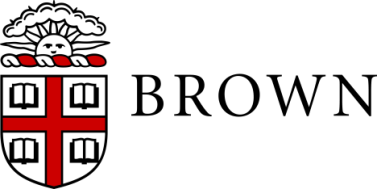 BROWN UNIVERSITYInstitutional Animal Care and Use CommitteeAppendix #3 – Use of Hazardous Substances in Live Animals Use this appendix to list all carcinogens, teratogens, mutagens, toxic chemicals, volatile substances, infectious agents, viral vectors, etc. that will be given to animals in the proposed study. Duplicate this appendix for each individual hazardous agent to be used in live animals.Institutional Biosafety Committee (IBC) or Radiation Safety Committee (RSC) approval may be required prior to implementation. If applicable, append a copy of the IBC or RSC approval letter to this application as a PDF.DescriptionAgent:       Species that will be treated with the agent:       Hazard Type (check all that apply): Chemical Biological Recombinant DNA Hazardous Drugs Radioactive (see also item 3, below)Will animals experience pain as a result of the treatment?   Yes     Noe. Briefly describe purpose of agent:      Specify the amount administered (e.g., dose, concentration, volume):       Indicate the route of administration (include range of needle gauge if applicable):      Indicate the frequency of administration:       Indicate the maximum duration of exposure:       f. Discuss any special husbandry requirements (e.g., singly housed animals).        Hazard ContainmentLocation where agent will be administered (Bldg. & Room #):       How long will the animal survive after treatment?       Will these animals be housed in the animal facility after treatment?   Yes     No	Identify location(s) of animal housing post-exposure:       Biohazard Containment Level for animal housing (as determined by the IBC):   ABSL 1   ABSL 2	Will the animals be involved in any other procedures after treatment with this agent?   Yes     NoIf so, what procedure(s)?       Will administration occur using any of the following types of equipment?Chemical fume hoodClass II Biosafety Cabinet Other, please specify:        Which pieces of personal protective equipment will be required for administration and handling of animals and animal bedding?Gloves     	Dust mask (used for protection against animal dander, not the infectious agent)N95 respirator (enrollment in EHS fit testing program required)Face ShieldProtective laboratory eyewear	Shoe Covers Laboratory coat, gown or uniformAdditional, please specify:       Following exposure, does the animal or its bedding pose a hazard to other animals, staff or the environment?    		 Yes     No			If yes, explain your answer.        For the Use of Radioactive Agents Only: RSC Authorization Number:      Name of authorized principle investigator:      Details on the management of radioactive material (containment, handling, disposal, etc.):      Describe how the radioactive material is metabolized in the animal:      Principal Investigator Name:Project Title:Emergency Contact Information:Name:      		Telephone Number:      